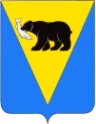 ПОСТАНОВЛЕНИЕАДМИНИСТРАЦИИ УСТЬ-БОЛЬШЕРЕЦКОГО  МУНИЦИПАЛЬНОГО  РАЙОНАот 16.03.2017 № 82«О мерах по обеспечению пожарной безопасности на территории Усть-Большерецкого муниципального района в 2017 году»     В целях  своевременного принятия мер по профилактике и предотвращению лесных пожаров,  обеспечению эффективной борьбы с ними, на основании статьи 58 Конституции Российской Федерации, статей 51, 52, 53  Лесного кодекса Российской Федерации, правил пожарной безопасности в лесах Российской Федерации, утвержденных Постановлением  Правительства Российской Федерации № 417 от 30 июня 2007 года,  законов  Камчатского края от 19.12.2008  № 197 «О пожарной безопасности и противопожарной службе Камчатского края, от 19.12.2008 года № 198 «О защите населения и территории  Камчатского края от чрезвычайных ситуаций природного и техногенного характера» Администрация Усть-Большерецкого муниципального районаПОСТАНОВЛЯЕТ:     1. Утвердить оперативный план  тушения лесных пожаров на территории Усть-Большерецкого муниципального района на 2017 год с  привлечением  сил и средств согласно приложению .      2. Рекомендовать  лесопользователям всех форм собственности, осуществляющим пользование лесными участками на территории Усть-Большерецкого муниципального района, до начала пожароопасного сезона укомплектовать лесопожарные формирования средствами тушения согласно нормативным документам по пожарной безопасности и договорам аренды, создать запасы    горючесмазочных    материалов для тушения лесных пожаров.    3. Рекомендовать руководителю Камчатского Государственного Учреждения  «Усть-Большерецкое лесничество»       Колесникову Н.Ф.:     1) обеспечить   соблюдение    руководителями       предприятий,     организаций,         учреждений, осуществляющих лесные использования или проводящих работы в        лесу   и  тундре, обеспечения    наличия    в   местах   производства   работ        противопожарного оборудования и средств пожаротушения в  соответствии с        нормами,      утвержденными        Рослесхозом      от       29.10.1993         № 290.    2)  контролировать    выполнение требований    пожарной   безопасности в лесах        совместно     с   межрайонным отделом  Министерства Внутренних Дел     России     Усть-Большерецкий,     повысить оперативность       в     выявлении       и         привлечении    к    установленной        законодательством ответственности лиц, виновных в  возникновении лесных         пожаров.  4. Рекомендовать главам городских  и сельских  поселений Усть-Большерецкого  муниципального     района :             1) ввести запрет на  разжигание костров, в пожароопасный период в границах поселений;        2) провести     профилактическую   работу с собственниками индивидуальных жилых домов, в том числе жилых помещений в домах блокированной застройки, расположенных на территориях сельских поселений, садоводческих, огороднических и дачных некоммерческих объединений граждан, расположенных в границах поселений, о необходимости наличия на подворьях бочки с водой или огнетушителя;       3) провести разъяснительную работу  с населением    по соблюдению правил    пожарной      безопасности   в   лесах   и действиях при возникновении пожара;        4) провести совместно с органами пожарного надзора проверку состояния минерализованных полос вокруг населенных пунктов, расположенных на землях лесного фонда или прилегающим к ним территориях,  инвентаризацию источников наружного противопожарного водоснабжения с проверкой их технического состояния, акты проверок предоставить в отдел по делам гражданской обороны, чрезвычайных ситуаций и мобилизационной работе Администрации Усть-Большерецкого муниципального района;      5) выполнить комплекс мер по приведению источников наружного водоснабжения в рабочее состояние, создать условия для забора воды в любое время года;       6) предусмотреть в соответствующих бюджетах финансовые средства на ремонт и восстановление  источников наружного противопожарного водоснабжения;      7) рассмотреть на заседании комиссии по чрезвычайным ситуациям и обеспечении пожарной безопасности администраций  поселений,  вопросы предупреждения и ликвидации природных пожаров на территории поселений;      8) принять постановления глав поселений Усть-Большерецкого муниципального района «О мерах по профилактике  пожаров в границах поселений», копии постановлений направить в отдел по делам гражданской обороны, чрезвычайных ситуаций и мобилизационной работе до 12 мая 2017 года;      9)  обеспечить осуществление выжигания сухой травянистой растительности на земельных участках населенных пунктов производить в соответствии с п. 72.1 Постановления Правительства РФ от 25.04.2012  № 390 «О противопожарном режиме»;    10) рассмотреть вопрос об обеспечении противопожарной защитой мест  проживания малообеспеченных, социально-неадаптированных и маломобильных групп населения в целях сохранения их жизни и здоровья, методом применения современных средств обнаружения и оповещения населения о пожаре, оказание адресной и оперативной помощи;   11) обеспечить организацию тушения пожаров в лесах, расположенных в границах поселений.     5. Руководителю    управления       образования   Васильевой  И.И.    организовать:      1) проведение среди  учащихся общеобразовательных учреждений        разъяснительную работу по бережному     отношению к природе и соблюдению          правил   пожарной   безопасности  в  лесах.      6. Рекомендовать начальнику  Отделения надзорной деятельности и профилактической работы  по Усть- Большерецкому району Розумей В.П.  в случае наличия материального ущерба незамедлительно принимать меры к расследованию причин возникновения лесных  и тундровых пожаров, выявлению и привлечению к ответственности  лиц виновных                в  их   возникновении.      7. Председателю комитета по управлению муниципальным имуществом Квитко Б.Б:      1) принять меры по закреплению брошенных сельхозугодий муниципального района по территориальному принципу, провести комплекс противопожарных мероприятий, исключающих распространение пожаров с брошенных сельхозугодий на лесной фонд и населенные пункты района.      8. Управлению делами Администрации Усть-Большерецкого муниципального района обнародовать настоящее постановление и разместить на официальном сайте Администрации Усть-Большерецкого муниципального района в информационно-телекоммуникационной сети «Интернет». 9. Настоящее постановление вступает в силу со дня  его обнародования.          10. Контроль за исполнением настоящего постановления  оставляю за собой.    Глава Усть-Большерецкогомуниципального района                                                                                  К.Ю. ДеникеевСОГЛАСОВАНО:В.А.Казаченко ______________________И.В. Аринушкин __________________Г.И.Кисельников ____________________   И.И.Васильева  ____________________Исполнитель Е.В.Макарова  _______________     _________2017г  РАССЫЛКА:Правовой отделОНДиПР Розумей В.П.МО МВД РФ Усть-БольшерецкийУправление образованияГлавам сельских и городских поселений – 6 экземпляровОтдел по делам ГО,ЧС и мобилизационной работеКГУ Усть-Большерецкое  лесничество с.Соболево Камчатского края ул.Родыгина д.1 Колесникову Н.Ф.